Example :   Complete the Word Map for the stem (bio) using the stem word (biography)1.  Complete the Word Map for the stem (auto) using the stem word (autograph)2.  Complete the Word Map for the stem (port) using the stem word (report). 3.  Complete the Word Map for the stem (logy) using the stem word (geology).  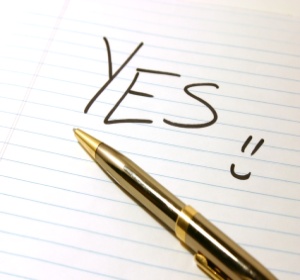 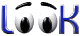 Vocabulary StemWord Examples:bio    (                                    )biography, biology, biomorphic, biochemistry, exobiology, biogenesisauto (                                     )autobiography, automobile, autograph, automatic port (                                     )portable, transport, import, report, important, porter, deport, portage, portly, comport scrib (                                   )scribble, inscribe, describe, transcribe, scribe, conscription, ascribe logy (                                   )biology, anthropology, geology, mythology, entomology, philologyStem:  BioWord Example:  BiographyDefinition: a usually written history of a person’s lifePart of Speech: nounIllustration: 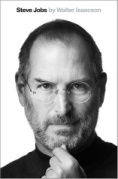 Sentence:The biography of Steve Jobs, written by Walter Isaacson, was published  October 24, 2011 by Simon and Schuster.Stem:  Word Example:  Definition: Part of Speech: Illustration: Sentence: Stem:  Word Example:  Definition: Part of Speech: Illustration: Sentence:Stem:  Word Example:  Definition: Part of Speech: Illustration: Sentence: